SCHOOL HOLIDAY PROGRAM6TH JULY – 20TH JULYMONDAY 6th   TUESDAY 7TH    WEDNESDAY 8TH    THURSDAY 9TH    FRIDAY 10th   Asalha Puja DayThailand CelebrationLets explore Thai culture and cook Thai Chicken Noodle Salad for lunch. play Ree Ree Khao Sarn (Traditional Thai children’s game) and Thai fashion.Outdoor DayWe will be going to Pegasus Park for fun  sporting activities so make sure you wear your running shoes and bring your team spirit.Naidoc WeekWe will explore Indigenous culture and traditions, have fun creating dot paintings, make our own boomerang and cook Bush Tomato Scones.Naidoc WeekMaalinup Gallery visit.Exact activities and program to be confirmed.Disco FunLets return to the 80’s and have some disco fun with crazy hair and karaoke.MONDAY 13TH   TUESDAY 14th WEDNESDAY 15th   THURSDAY 16th  FRIDAY 17th   Water Animals ExplorationVisit to Aveley Central Lakes to explore water birds and other wildlife that lives in and around the lake. (We will have a play while we are there also)Tie Dye funThe children have requested that we have a tie dye day again as they enjoyed it so much last holidays. This time we will explore natural colours such as turmeric powder and red cabbage.Active FunWe will visit Guildford Park and have exploring the trees and what lives in them. (We will also play on the playground)MexicoLets explore Mexico and have fun making tacos and burritos, playing La Gallinita Ciega (The Blind Hen). National Pyjama DayEveryone wear their pyjamas YEAH!!!!We will explore different pyjamas from the world and throw in popcorn and a movie to make it a real lazy day.MONDAY 20TH   TUESDAY 21ST    END OF HOLIDAYS CHILL DAY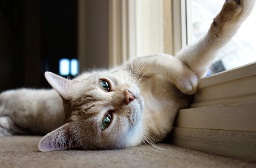 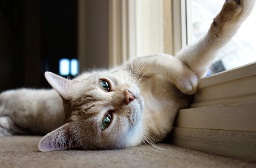 BACK TO SCHOOL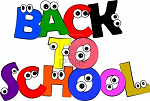 